提醒的話：1. 請同學詳細填寫，這樣老師較好做統整，學弟妹也較清楚你提供的意見，謝謝！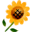 2. 甄選學校、科系請填全名；甄選方式與過程內容書寫不夠請續寫背面。         3. 可直接上輔導處網站https://sites.google.com/a/yphs.tw/yphsc/「甄選入學」區下載本表格，    以電子檔郵寄至yphs316@gmail.com信箱，感謝你！　　　　　              甄選學校甄選學校長庚大學長庚大學長庚大學長庚大學甄選學系甄選學系生物醫學學系生物醫學學系學生學測分數國英數社自總■大學個人申請□科技校院申請入學□軍事校院■大學個人申請□科技校院申請入學□軍事校院■大學個人申請□科技校院申請入學□軍事校院□正取■備取□未錄取□正取■備取□未錄取學測分數1199121455■大學個人申請□科技校院申請入學□軍事校院■大學個人申請□科技校院申請入學□軍事校院■大學個人申請□科技校院申請入學□軍事校院□正取■備取□未錄取□正取■備取□未錄取甄選方式與過程■學測佔( 50  %)國文*（1），英文*（1），數學*（1），社會*（    ），自然*（1）■面試佔( 30 %)一、形式：（教授：學生）人數=（3：1），方式：      個人面試                        二、題目：1.請自我介紹2.為何想來我們系3.你對生物醫學最感興趣的部分是(基因、遺傳、癌症)4.那你知道轉錄(此部分極為重要)5.如果我說：「我們這出路不好……」你會做何感想？6.你最感挫折的科目7.(含英文閱讀)請大致翻譯這篇文章內容■審查資料佔(20%) (需手寫)或  □術科實作佔(     %)  或  □小論文佔(     %)□其他佔(     %)，請註明其他方式，如：面談與認識本系■學測佔( 50  %)國文*（1），英文*（1），數學*（1），社會*（    ），自然*（1）■面試佔( 30 %)一、形式：（教授：學生）人數=（3：1），方式：      個人面試                        二、題目：1.請自我介紹2.為何想來我們系3.你對生物醫學最感興趣的部分是(基因、遺傳、癌症)4.那你知道轉錄(此部分極為重要)5.如果我說：「我們這出路不好……」你會做何感想？6.你最感挫折的科目7.(含英文閱讀)請大致翻譯這篇文章內容■審查資料佔(20%) (需手寫)或  □術科實作佔(     %)  或  □小論文佔(     %)□其他佔(     %)，請註明其他方式，如：面談與認識本系■學測佔( 50  %)國文*（1），英文*（1），數學*（1），社會*（    ），自然*（1）■面試佔( 30 %)一、形式：（教授：學生）人數=（3：1），方式：      個人面試                        二、題目：1.請自我介紹2.為何想來我們系3.你對生物醫學最感興趣的部分是(基因、遺傳、癌症)4.那你知道轉錄(此部分極為重要)5.如果我說：「我們這出路不好……」你會做何感想？6.你最感挫折的科目7.(含英文閱讀)請大致翻譯這篇文章內容■審查資料佔(20%) (需手寫)或  □術科實作佔(     %)  或  □小論文佔(     %)□其他佔(     %)，請註明其他方式，如：面談與認識本系■學測佔( 50  %)國文*（1），英文*（1），數學*（1），社會*（    ），自然*（1）■面試佔( 30 %)一、形式：（教授：學生）人數=（3：1），方式：      個人面試                        二、題目：1.請自我介紹2.為何想來我們系3.你對生物醫學最感興趣的部分是(基因、遺傳、癌症)4.那你知道轉錄(此部分極為重要)5.如果我說：「我們這出路不好……」你會做何感想？6.你最感挫折的科目7.(含英文閱讀)請大致翻譯這篇文章內容■審查資料佔(20%) (需手寫)或  □術科實作佔(     %)  或  □小論文佔(     %)□其他佔(     %)，請註明其他方式，如：面談與認識本系■學測佔( 50  %)國文*（1），英文*（1），數學*（1），社會*（    ），自然*（1）■面試佔( 30 %)一、形式：（教授：學生）人數=（3：1），方式：      個人面試                        二、題目：1.請自我介紹2.為何想來我們系3.你對生物醫學最感興趣的部分是(基因、遺傳、癌症)4.那你知道轉錄(此部分極為重要)5.如果我說：「我們這出路不好……」你會做何感想？6.你最感挫折的科目7.(含英文閱讀)請大致翻譯這篇文章內容■審查資料佔(20%) (需手寫)或  □術科實作佔(     %)  或  □小論文佔(     %)□其他佔(     %)，請註明其他方式，如：面談與認識本系■學測佔( 50  %)國文*（1），英文*（1），數學*（1），社會*（    ），自然*（1）■面試佔( 30 %)一、形式：（教授：學生）人數=（3：1），方式：      個人面試                        二、題目：1.請自我介紹2.為何想來我們系3.你對生物醫學最感興趣的部分是(基因、遺傳、癌症)4.那你知道轉錄(此部分極為重要)5.如果我說：「我們這出路不好……」你會做何感想？6.你最感挫折的科目7.(含英文閱讀)請大致翻譯這篇文章內容■審查資料佔(20%) (需手寫)或  □術科實作佔(     %)  或  □小論文佔(     %)□其他佔(     %)，請註明其他方式，如：面談與認識本系■學測佔( 50  %)國文*（1），英文*（1），數學*（1），社會*（    ），自然*（1）■面試佔( 30 %)一、形式：（教授：學生）人數=（3：1），方式：      個人面試                        二、題目：1.請自我介紹2.為何想來我們系3.你對生物醫學最感興趣的部分是(基因、遺傳、癌症)4.那你知道轉錄(此部分極為重要)5.如果我說：「我們這出路不好……」你會做何感想？6.你最感挫折的科目7.(含英文閱讀)請大致翻譯這篇文章內容■審查資料佔(20%) (需手寫)或  □術科實作佔(     %)  或  □小論文佔(     %)□其他佔(     %)，請註明其他方式，如：面談與認識本系■學測佔( 50  %)國文*（1），英文*（1），數學*（1），社會*（    ），自然*（1）■面試佔( 30 %)一、形式：（教授：學生）人數=（3：1），方式：      個人面試                        二、題目：1.請自我介紹2.為何想來我們系3.你對生物醫學最感興趣的部分是(基因、遺傳、癌症)4.那你知道轉錄(此部分極為重要)5.如果我說：「我們這出路不好……」你會做何感想？6.你最感挫折的科目7.(含英文閱讀)請大致翻譯這篇文章內容■審查資料佔(20%) (需手寫)或  □術科實作佔(     %)  或  □小論文佔(     %)□其他佔(     %)，請註明其他方式，如：面談與認識本系■學測佔( 50  %)國文*（1），英文*（1），數學*（1），社會*（    ），自然*（1）■面試佔( 30 %)一、形式：（教授：學生）人數=（3：1），方式：      個人面試                        二、題目：1.請自我介紹2.為何想來我們系3.你對生物醫學最感興趣的部分是(基因、遺傳、癌症)4.那你知道轉錄(此部分極為重要)5.如果我說：「我們這出路不好……」你會做何感想？6.你最感挫折的科目7.(含英文閱讀)請大致翻譯這篇文章內容■審查資料佔(20%) (需手寫)或  □術科實作佔(     %)  或  □小論文佔(     %)□其他佔(     %)，請註明其他方式，如：面談與認識本系■學測佔( 50  %)國文*（1），英文*（1），數學*（1），社會*（    ），自然*（1）■面試佔( 30 %)一、形式：（教授：學生）人數=（3：1），方式：      個人面試                        二、題目：1.請自我介紹2.為何想來我們系3.你對生物醫學最感興趣的部分是(基因、遺傳、癌症)4.那你知道轉錄(此部分極為重要)5.如果我說：「我們這出路不好……」你會做何感想？6.你最感挫折的科目7.(含英文閱讀)請大致翻譯這篇文章內容■審查資料佔(20%) (需手寫)或  □術科實作佔(     %)  或  □小論文佔(     %)□其他佔(     %)，請註明其他方式，如：面談與認識本系■學測佔( 50  %)國文*（1），英文*（1），數學*（1），社會*（    ），自然*（1）■面試佔( 30 %)一、形式：（教授：學生）人數=（3：1），方式：      個人面試                        二、題目：1.請自我介紹2.為何想來我們系3.你對生物醫學最感興趣的部分是(基因、遺傳、癌症)4.那你知道轉錄(此部分極為重要)5.如果我說：「我們這出路不好……」你會做何感想？6.你最感挫折的科目7.(含英文閱讀)請大致翻譯這篇文章內容■審查資料佔(20%) (需手寫)或  □術科實作佔(     %)  或  □小論文佔(     %)□其他佔(     %)，請註明其他方式，如：面談與認識本系心得與建議◎審查資料製作建議：只要求自傳，而且自傳要求手寫，請按照申請要求方向書寫，大致上就沒什麼問題手寫字要大且端正◎整體準備方向與建議：長庚教授人很好，通常會認真聽完你的話發問，自傳寫的內容請在面試前過目一下，有時會考。上午下午教授給人的感覺很不一樣，上午會比下午來的緊繃，下午雖比較輕鬆，可是時間教授會抓得比較緊，因為要下班，甚至會略過自我介紹，因此最好準備兩種版本◎審查資料製作建議：只要求自傳，而且自傳要求手寫，請按照申請要求方向書寫，大致上就沒什麼問題手寫字要大且端正◎整體準備方向與建議：長庚教授人很好，通常會認真聽完你的話發問，自傳寫的內容請在面試前過目一下，有時會考。上午下午教授給人的感覺很不一樣，上午會比下午來的緊繃，下午雖比較輕鬆，可是時間教授會抓得比較緊，因為要下班，甚至會略過自我介紹，因此最好準備兩種版本◎審查資料製作建議：只要求自傳，而且自傳要求手寫，請按照申請要求方向書寫，大致上就沒什麼問題手寫字要大且端正◎整體準備方向與建議：長庚教授人很好，通常會認真聽完你的話發問，自傳寫的內容請在面試前過目一下，有時會考。上午下午教授給人的感覺很不一樣，上午會比下午來的緊繃，下午雖比較輕鬆，可是時間教授會抓得比較緊，因為要下班，甚至會略過自我介紹，因此最好準備兩種版本◎審查資料製作建議：只要求自傳，而且自傳要求手寫，請按照申請要求方向書寫，大致上就沒什麼問題手寫字要大且端正◎整體準備方向與建議：長庚教授人很好，通常會認真聽完你的話發問，自傳寫的內容請在面試前過目一下，有時會考。上午下午教授給人的感覺很不一樣，上午會比下午來的緊繃，下午雖比較輕鬆，可是時間教授會抓得比較緊，因為要下班，甚至會略過自我介紹，因此最好準備兩種版本◎審查資料製作建議：只要求自傳，而且自傳要求手寫，請按照申請要求方向書寫，大致上就沒什麼問題手寫字要大且端正◎整體準備方向與建議：長庚教授人很好，通常會認真聽完你的話發問，自傳寫的內容請在面試前過目一下，有時會考。上午下午教授給人的感覺很不一樣，上午會比下午來的緊繃，下午雖比較輕鬆，可是時間教授會抓得比較緊，因為要下班，甚至會略過自我介紹，因此最好準備兩種版本◎審查資料製作建議：只要求自傳，而且自傳要求手寫，請按照申請要求方向書寫，大致上就沒什麼問題手寫字要大且端正◎整體準備方向與建議：長庚教授人很好，通常會認真聽完你的話發問，自傳寫的內容請在面試前過目一下，有時會考。上午下午教授給人的感覺很不一樣，上午會比下午來的緊繃，下午雖比較輕鬆，可是時間教授會抓得比較緊，因為要下班，甚至會略過自我介紹，因此最好準備兩種版本◎審查資料製作建議：只要求自傳，而且自傳要求手寫，請按照申請要求方向書寫，大致上就沒什麼問題手寫字要大且端正◎整體準備方向與建議：長庚教授人很好，通常會認真聽完你的話發問，自傳寫的內容請在面試前過目一下，有時會考。上午下午教授給人的感覺很不一樣，上午會比下午來的緊繃，下午雖比較輕鬆，可是時間教授會抓得比較緊，因為要下班，甚至會略過自我介紹，因此最好準備兩種版本◎審查資料製作建議：只要求自傳，而且自傳要求手寫，請按照申請要求方向書寫，大致上就沒什麼問題手寫字要大且端正◎整體準備方向與建議：長庚教授人很好，通常會認真聽完你的話發問，自傳寫的內容請在面試前過目一下，有時會考。上午下午教授給人的感覺很不一樣，上午會比下午來的緊繃，下午雖比較輕鬆，可是時間教授會抓得比較緊，因為要下班，甚至會略過自我介紹，因此最好準備兩種版本◎審查資料製作建議：只要求自傳，而且自傳要求手寫，請按照申請要求方向書寫，大致上就沒什麼問題手寫字要大且端正◎整體準備方向與建議：長庚教授人很好，通常會認真聽完你的話發問，自傳寫的內容請在面試前過目一下，有時會考。上午下午教授給人的感覺很不一樣，上午會比下午來的緊繃，下午雖比較輕鬆，可是時間教授會抓得比較緊，因為要下班，甚至會略過自我介紹，因此最好準備兩種版本◎審查資料製作建議：只要求自傳，而且自傳要求手寫，請按照申請要求方向書寫，大致上就沒什麼問題手寫字要大且端正◎整體準備方向與建議：長庚教授人很好，通常會認真聽完你的話發問，自傳寫的內容請在面試前過目一下，有時會考。上午下午教授給人的感覺很不一樣，上午會比下午來的緊繃，下午雖比較輕鬆，可是時間教授會抓得比較緊，因為要下班，甚至會略過自我介紹，因此最好準備兩種版本◎審查資料製作建議：只要求自傳，而且自傳要求手寫，請按照申請要求方向書寫，大致上就沒什麼問題手寫字要大且端正◎整體準備方向與建議：長庚教授人很好，通常會認真聽完你的話發問，自傳寫的內容請在面試前過目一下，有時會考。上午下午教授給人的感覺很不一樣，上午會比下午來的緊繃，下午雖比較輕鬆，可是時間教授會抓得比較緊，因為要下班，甚至會略過自我介紹，因此最好準備兩種版本E-mail手機